WAKACJE W MIEŚCIE1. „Jedziemy na wakacje” – praca z wierszem Cz. JanczarskiegoJedziemy na wakacjeCzesław JanczarskiJedziemy na wakacjedo lasu, nad wodę.Prosimy ciebie, słonkoo piękną pogodę.Jedziemy na wakacjenad morze, na plażę.Kolorowe muszelkiprzynieś, falo, w darzeJedziemy na wakacjew te góry wysokie.Nie chowajcie się, szczyty,za mgłą, za obłokiem.Jedziemy na wakacjeNa Mazury? Może!Wyjrzyj z krzaków, prawdziwku,czekaj na nas w borze.Po wysłuchaniu utworu rodzic zadaje pytania dotyczące treści: Gdzie można pojechaćna wakacje?; A jak można spędzać milo wakacje w mieście?2. „Sposób na nudę” – zabawy słownikowe. Dzieci wymyślają sposoby spędzaniaczasu wolnego podczas wakacji (na wsi, w mieście), z uwzględnieniem zasad bezpieczeństwa.3. Zabawy muzyczno-ruchowe przy piosenkach:„Mucha w mucholocie”, „Kto jak skacze”, „Idziemy do zoo”, „Praczki”, „Maszynista Zuch”, „Rozruszajmy ręce”, „Boogie woogie”.4. „Bańki mydlane” – gimnastyka buzi i języka. Dzieci nabierają powietrze ustami(powiększają objętość policzków). Następnie palcami dotykają policzków tak,aby powietrze wydostało się na zewnątrz.5. Praca plastyczna pt.: „Latawiec”.  Zadaniem dzieci jest go pokolorować i ozdobić wg własnego pomysłu.                                                                                                          Opracowanie:                                                                                                          Ewelina Owczarek                                                                                                          Elżbieta Żulińska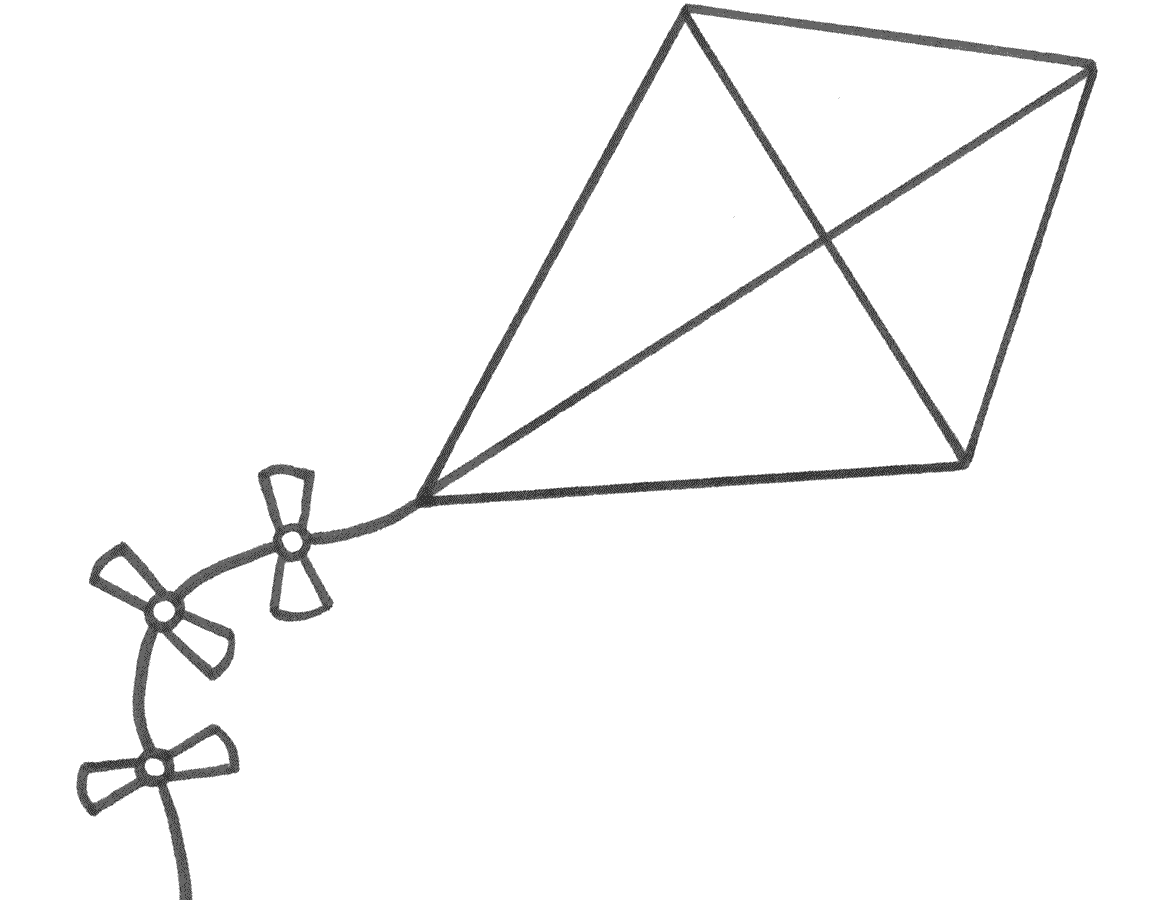 